När ditt barn blir sjukt – information till vårdnadshavare Små barn är ofta sjuka och det är en naturlig del i familjens liv att ta hand om sina sjuka barn. Under de första levnadsåren har barnet i genomsnitt 6-8 luftvägsinfektioner per år. I allmänhet klingar de flesta luftvägsinfektionerna av inom en vecka. När ska barnet stanna hemma? Barnets allmäntillstånd, d v s hur barnet äter, sover och orkar delta i gruppaktiviteter, är avgörande för om barnet kan vistas hos dagbarnvårdaren. Det är viktigt att ställa sig frågan: ”orkar barnet med att delta på alla aktiviteter under dagen?”. Barnet ska vara feberfritt (utan febernedsättande medicin i kroppen) och orka delta i de vardagliga aktiviteterna både inom- och utomhus för att vara hos dagbarnvårdaren. Barnet kan ibland vara piggt och aktivt hemma, men orkar ändå inte vara med i barngruppen. Ett sjukt och hängigt barn bör få ha lugn och ro och tid för återhämtning. Personalen ska inte behöva ta tempen på barnet för att avgöra om barnet kan vistas hos dagbarnvårdaren, utan bedömningen ska göras utifrån barnets allmäntillstånd. Riktlinjer för när barnet ska vara hemma:  När barnet har feber. Ett feberfritt dygn hemma innan återgång till dagbarnvårdaren är en bra tumregel. Meddela dagbarnvårdaren dagen innan barnet beräknas komma tillbaka till verksamheten. Är du tveksam rekommenderar vi att vara hemma en dag till. Om barnet är feberfritt, men är så trött och hängigt att det inte orkar med de vanliga aktiviteterna hos dagbarnvårdaren.  När barnet har en smittsam sjukdom, t ex halsfluss och impetigo, som är obehandlad eller har stått under antibiotikabehandling kortare tid än två dygn. Dagbarnvårdaren ger inte barnet penicillin, hostmedicin eller liknande.  Om barnet har infekterande sår eller eksem som är vätskande. Barnet kan återgå till dagbarnvårdaren när såren har torkat in och inte vätskar sig längre.  Vid magsjuka med kräkningar och/eller diarré. Barnet kan återgå till dagbarnsverksamheten när det ätit normalt, orkar delta i aktiviteter och inte kräkts eller haft diarré under 48 timmar. I magsjuketider begränsas smittspridningen genom att syskon till sjuka barn stannar hemma. För att dagbarnvårdarens åtgärder ska ha effekt krävs föräldrarnas medverkan. När det förekommer utbrott måste alla barn som har symptom på lös mage stanna hemma. I en utbrottssituation kan man inte ta hänsyn till att barnet håller på att få tänder, ätit katrinplommon, är glutenintolerant etc. Alla lösa magar betraktas då som smittsamma. Vid långdragna infektionsperioder kan hygienråden behöva skärpas. Dagbarnvårdaren är den som bäst har en helhetsbild över infektionsläget och det är hen som ser hur barnet mår i den miljön. Vid tveksamheter är det därför dagbarnvårdarens bedömning som bör vara avgörande. 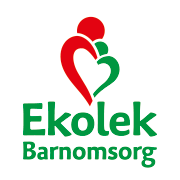 Vi har tagit del av informationen ”När ditt barn blir sjukt”Ort och datum: ________________________________________________________________________ Underskrift vårdnadshavare: ________________________________________________________________________ Namnförtydligande: ________________________________________________________________________ Barnets namn: ________________________________________________________________________ Ort och datum: ________________________________________________________________________ Underskrift vårdnadshavare: ________________________________________________________________________ Namnförtydligande: ________________________________________________________________________ Sida 1 behåller ni själva hemma och sida 2 lämnar ni efter påskrift till dagbarnvårdaren.